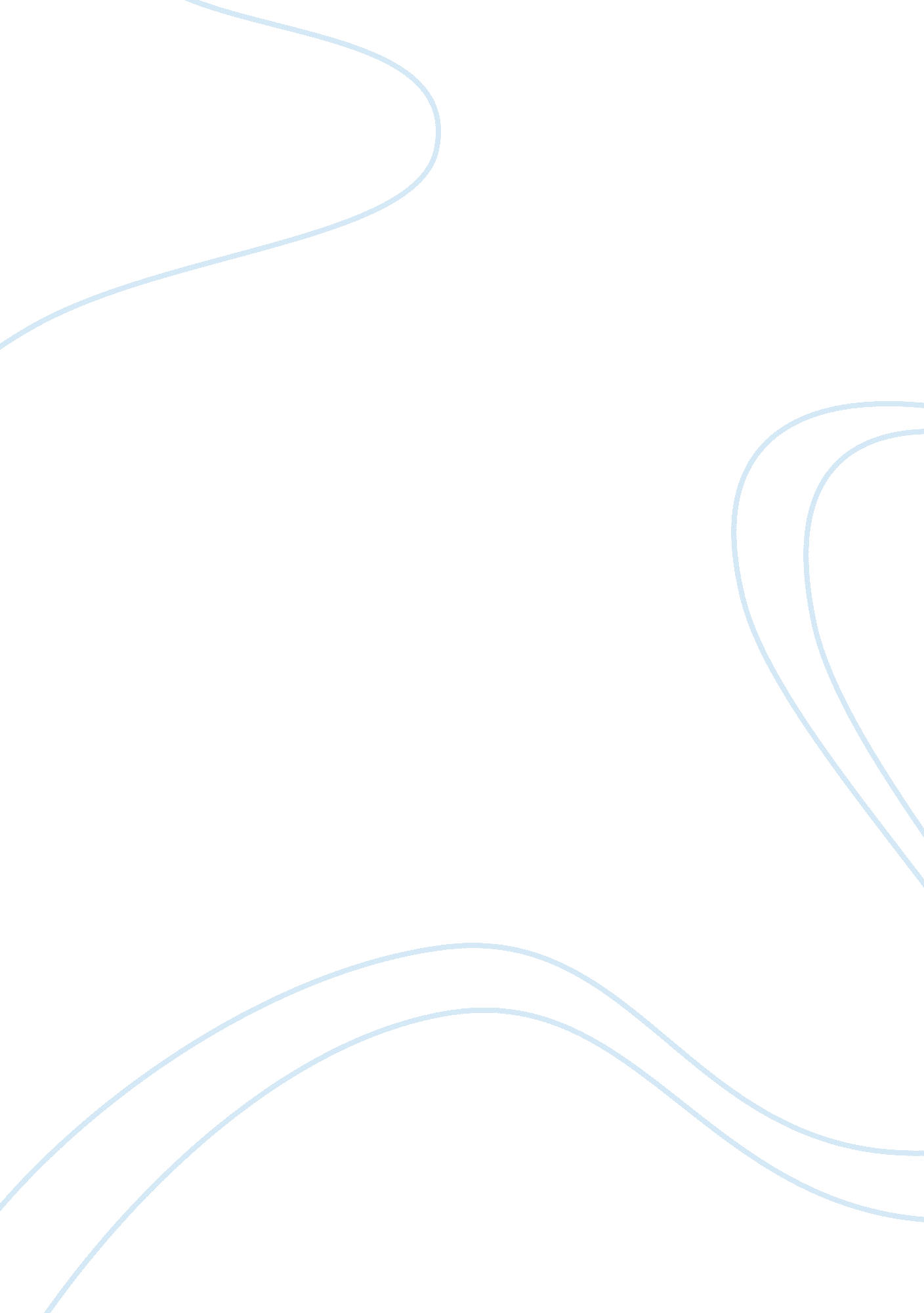 Outline for writing an evaluation essay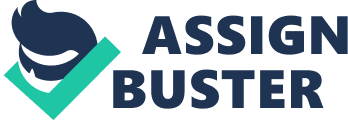 An outline is the best way to put everything in your mind into the right places. When you may just get started to write an outline, there are some questions you may ask yourself: Do some of my ideas naturally cluster together? How many clusters are there? Which ideas are more important or general? Which ones are more supporting details? Once you have answered these questions, you are ready to draft it. Try putting the best ideas on the top-level and the details below them. Check if you have enough details to support each of your main ideas. There are many ways to represent relationships between ideas. Your paper could take the form of a map, or timeline, or flowchart. What is the best way of writing evaluation paper? An evaluation essay is a piece of writing with the sole mandate of informing your audience about your subject. It is almost similar to an argumentative paper only that in this case, your readers do not have to accept your position. It should be balanced and impartial. When a student faces with an evaluation essay writing assignment, he should analyze a work according to the criteria with judgment about the chosen topic. And an outline always helps accomplish criteria. A limited time offer! get custom essay sample written 
according to your requirementsUrgent 3h delivery guaranteedQuick start Evaluation essay ideas come from everywhere: movies, songs, books, or even restaurants. Your task is to choose the topic you like the most. Writing a movie evaluation essay outline is not an easy task, but very popular among the students. It requires giving your opinion on the plot, action, production, actors, scene, budget, atmosphere and performance. Critical evaluation essay outline In obedience to the structure, a critical evaluation essay outline is not different from any other essay in English. Evaluation essay outline format consists of 5 paragraphs but could have more arguments depending on the number of arguments. It has an introduction, three body paragraphs, and a conclusion. Each of these parts is essential components as they build the structure of the paper. The introduction introduces the topic to the reader. You can choose to introduce your paper with an anecdote, narrative, a common saying, a question, or a thought. It has three main parts: A hook (to grab attention and raise the reader’s interest in the topic); A transitional sentence (to narrow down the topic and give some background information); A thesis statement (to state what paper is about exactly (to describe and evaluate); A thesis statement is your point of view or proposal as regards to your work. We highly recommend you to have confidence in your thesis statement to built confidence from your audience. The role of the body paragraphs is to explain the thesis to the reader. Each paragraph discusses one main idea, explains and supports it with examples and evidence. Each paragraph has a topic sentence, supporting sentences, and concluding the sentence. Your body paragraphs must support your thesis based on the ideas, beliefs, and views on a given subject. Give credible evidence based on testimonies, examples, anecdotes, and descriptions. The conclusion draws a line of the essay. Your final paragraph is the summary of your main position. Ensure that your ending leaves a lasting impression on your reader’s mind. You can do this by asking a question, writing a call for action or lasting food for thought. It has three parts: Part 1: restates the thesis statement. Part 2: summarizes the three main points (3 arguments of the body). Part 3: gives a final comment or the writer’s opinion. Remember that you are not arguing with anyone instead, you are explaining why you hold the opinion and helping your readers establish opinions of their own. 